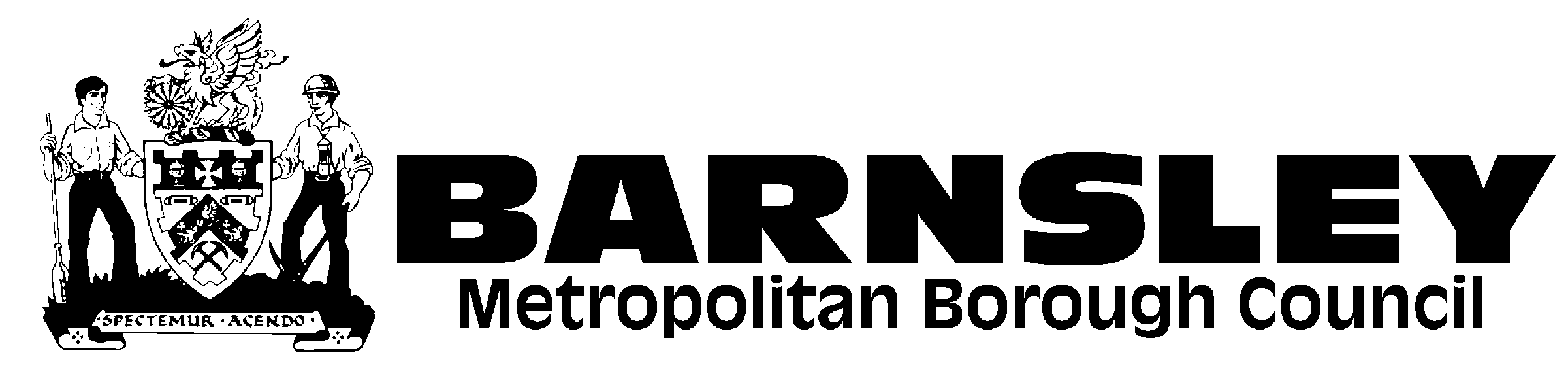 PLEASE  COMPLETE  ALL SECTIONS OF THIS FORM PLEASE  COMPLETE  ALL SECTIONS OF THIS FORM PLEASE  COMPLETE  ALL SECTIONS OF THIS FORM Pupil Surname:Alias:                                      DOB:Pupil Surname:Alias:                                      DOB:Pupil First Name :Pupil Middle Name:Full Postal Address where the pupil normally resides             Pupils Future AddressFull Postal Address where the pupil normally resides             Pupils Future AddressNames of parents / guardians with whom the pupil normally resides full names and DOB if known please1 …………………………………..…………. Relationship to pupil:2. …………………………………………….Relationship to pupil:Full Postal Address where the pupil normally resides             Pupils Future AddressFull Postal Address where the pupil normally resides             Pupils Future AddressContact No Home:Full Postal Address where the pupil normally resides             Pupils Future AddressFull Postal Address where the pupil normally resides             Pupils Future AddressContact No :Name of School: Contact name in school:Name of School: Contact name in school:Name of School: Contact name in school:Addition to Roll ~ required within 5 working daysDate enrolled:Previous School Previous School Removed From  Roll  Date last attended school:Destination SchoolDestination SchoolReason for Removal / Deletion from Roll (Appendix A Regulation 8 of the CME Policy )Reason for Removal / Deletion from Roll (Appendix A Regulation 8 of the CME Policy )Reason for Removal / Deletion from Roll (Appendix A Regulation 8 of the CME Policy )Any Additional Information or Service Any Additional Information or Service Any Additional Information or Service Please send this notification form to: Diane Richardson SEWO/CME Officer by E-mail to dianerichardson2@barnsley.gov.uk Telephone number 01226 773545The Children Missing Education policy can be found at https://www.barnsley.gov.uk/services/children-families-and-education/schools-and-learning/children-missing-education/ Barnsley Council/Education Welfare’s privacy statement is available to view at https://www.barnsley.gov.uk/media/8746/early-start-prevention-and-sufficiency-education-welfare-service.pdfPlease send this notification form to: Diane Richardson SEWO/CME Officer by E-mail to dianerichardson2@barnsley.gov.uk Telephone number 01226 773545The Children Missing Education policy can be found at https://www.barnsley.gov.uk/services/children-families-and-education/schools-and-learning/children-missing-education/ Barnsley Council/Education Welfare’s privacy statement is available to view at https://www.barnsley.gov.uk/media/8746/early-start-prevention-and-sufficiency-education-welfare-service.pdfPlease send this notification form to: Diane Richardson SEWO/CME Officer by E-mail to dianerichardson2@barnsley.gov.uk Telephone number 01226 773545The Children Missing Education policy can be found at https://www.barnsley.gov.uk/services/children-families-and-education/schools-and-learning/children-missing-education/ Barnsley Council/Education Welfare’s privacy statement is available to view at https://www.barnsley.gov.uk/media/8746/early-start-prevention-and-sufficiency-education-welfare-service.pdf